 Área:  Humanidades Idioma extranjero inglésGrado: BrújulaPeriodo: IIIResponsable (s): Blanca Lucía Ramírez EscobarResponsable (s): Blanca Lucía Ramírez EscobarResponsable (s): Blanca Lucía Ramírez EscobarÁmbitos conceptuales: Figuras geométricas en inglésÁmbitos conceptuales: Figuras geométricas en inglésÁmbitos conceptuales: Figuras geométricas en inglésCompetencias generales: Competencia lingüística. Competencia pragmática. Competencia sociolingüística.Competencias generales: Competencia lingüística. Competencia pragmática. Competencia sociolingüística.Competencias generales: Competencia lingüística. Competencia pragmática. Competencia sociolingüística.Competencias específicas del periodo: Identificar las figuras geométricas en inglésCompetencias específicas del periodo: Identificar las figuras geométricas en inglésCompetencias específicas del periodo: Identificar las figuras geométricas en inglésIndicadores de logros del período: Empleo vocabulario relacionado con algunas figuras geométricas en inglésPractico el vocabulario trabajado en clase de inglesIndicadores de logros del período: Empleo vocabulario relacionado con algunas figuras geométricas en inglésPractico el vocabulario trabajado en clase de inglesIndicadores de logros del período: Empleo vocabulario relacionado con algunas figuras geométricas en inglésPractico el vocabulario trabajado en clase de inglesActividades:Dibuja y escribe los nombres de las figuras geométricas que conozcasEscucha la canción de algunas figuras que observas diariamente https://www.youtube.com/watch?v=YAE9efexG5M  dibuja y escribe el nombre de cada una de las figuras que observaste en el video.Colorea los círculos rojos, los cuadrados verde y los triángulos azules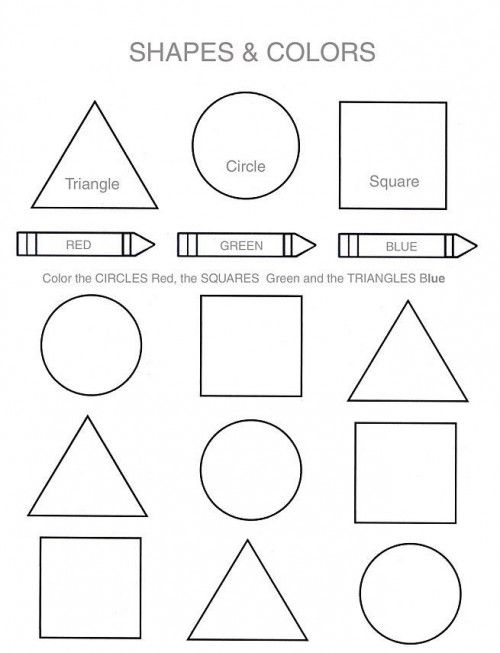 Encuentra los nombres de las figuras en la sopa de letras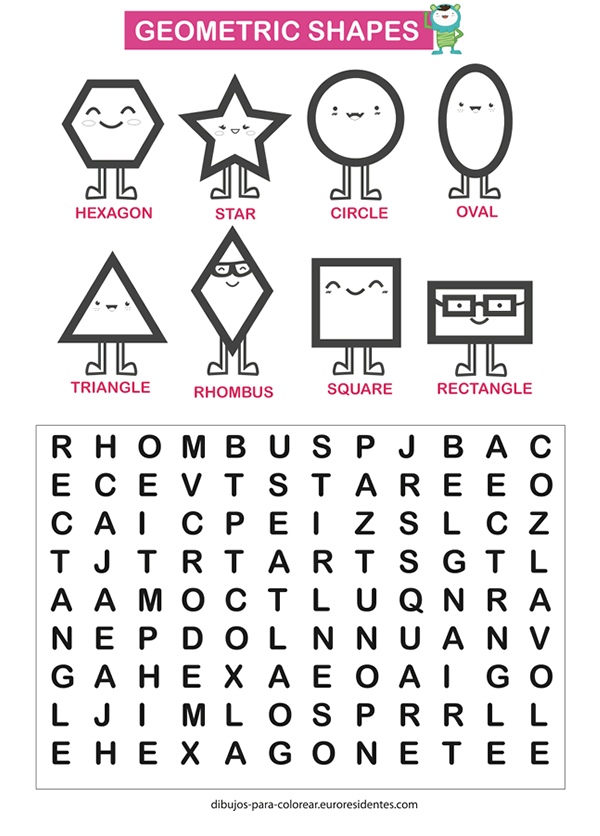 Forma y escribe con plastilina el nombre de las figuras geométricas en inglés y envía la fotoColorea el dibujo y escribo cuántas figuras hay de cada una: 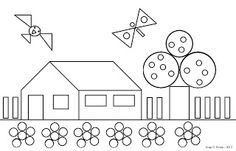 Completa el nombre de las siguientes figuras y dibújalas debajoS_u_r_       Tri_ _ _ _ _       c_ r _l_       o_a_       h_x_g_nPide que te digan el nombre de una figura geométrica en español, dibújala y escribe su nombre en inglésActividades:Dibuja y escribe los nombres de las figuras geométricas que conozcasEscucha la canción de algunas figuras que observas diariamente https://www.youtube.com/watch?v=YAE9efexG5M  dibuja y escribe el nombre de cada una de las figuras que observaste en el video.Colorea los círculos rojos, los cuadrados verde y los triángulos azulesEncuentra los nombres de las figuras en la sopa de letrasForma y escribe con plastilina el nombre de las figuras geométricas en inglés y envía la fotoColorea el dibujo y escribo cuántas figuras hay de cada una: Completa el nombre de las siguientes figuras y dibújalas debajoS_u_r_       Tri_ _ _ _ _       c_ r _l_       o_a_       h_x_g_nPide que te digan el nombre de una figura geométrica en español, dibújala y escribe su nombre en inglésActividades:Dibuja y escribe los nombres de las figuras geométricas que conozcasEscucha la canción de algunas figuras que observas diariamente https://www.youtube.com/watch?v=YAE9efexG5M  dibuja y escribe el nombre de cada una de las figuras que observaste en el video.Colorea los círculos rojos, los cuadrados verde y los triángulos azulesEncuentra los nombres de las figuras en la sopa de letrasForma y escribe con plastilina el nombre de las figuras geométricas en inglés y envía la fotoColorea el dibujo y escribo cuántas figuras hay de cada una: Completa el nombre de las siguientes figuras y dibújalas debajoS_u_r_       Tri_ _ _ _ _       c_ r _l_       o_a_       h_x_g_nPide que te digan el nombre de una figura geométrica en español, dibújala y escribe su nombre en inglés